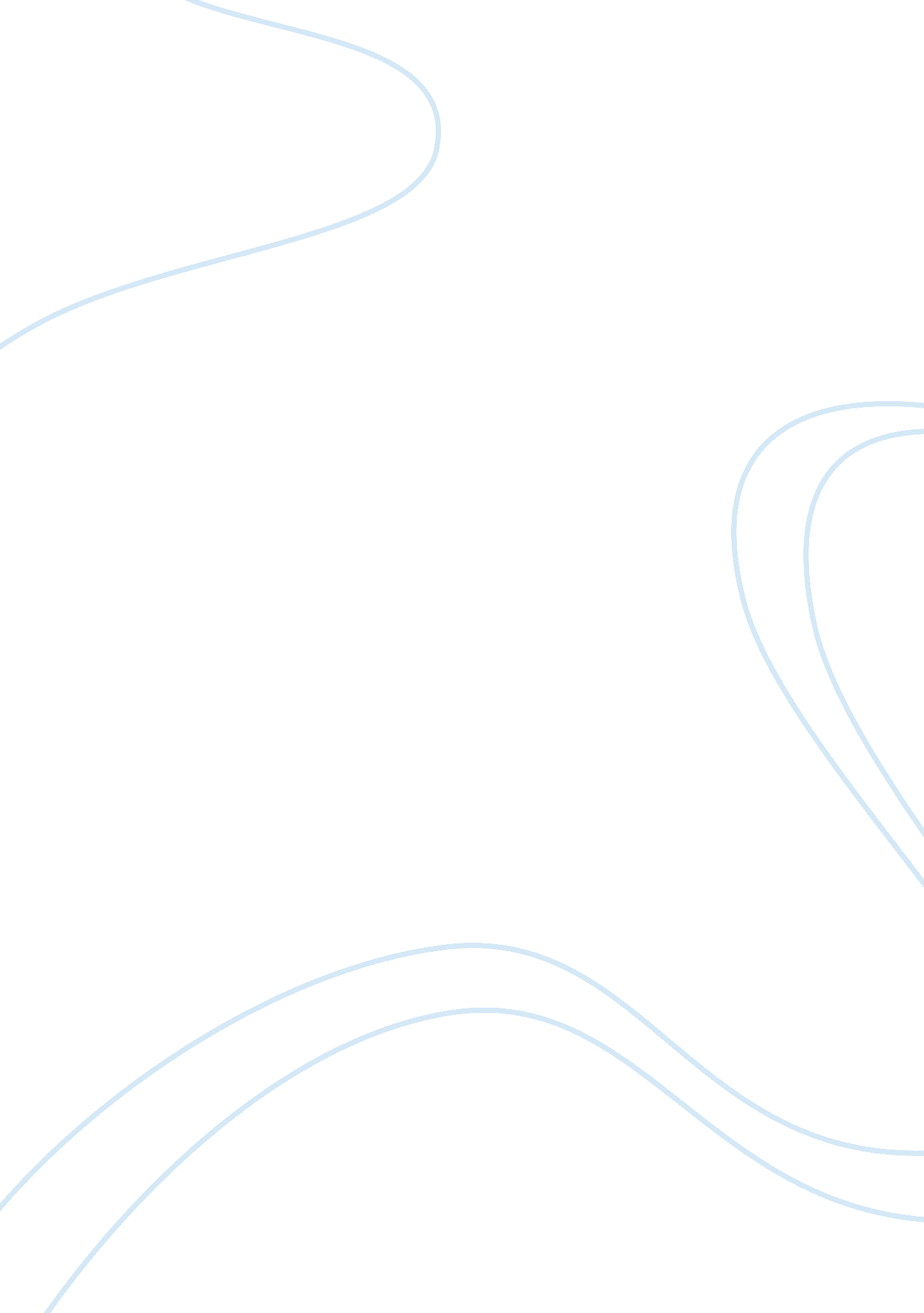 We are marshall movieEntertainment, Movie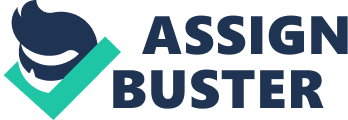 Have y’all ever wondered how a college football team could change after their team lost friends andfamilyin a plane crash? The movie “ We Are Marshall” claims to be a true story and is about the 19701971 Marshall University football team suffering a plane crash on the way back from a road game. I think “ We Are Marshall” should be considered nonfiction because a lot of the events that happened in the movie actually happened in real life. The Marshall University football team was in a plane crash on November 14, 1970 (Anderson). Also the board meeting that was held in the movie to decide whether they should continue the football program did not actually happen. The crowd of Marshall University students, faculty, and fans outside of the building where the meeting was held did not exist (Johnston). The chant “ We Are... Marshall” actually didn’t begin until after the 1971 season but the producers felt like it was a good fit for the movie (Gensler). One of the minor changes in the movie was the last play of the Xavier game. The movie showed the last play of the game was a crossing route for the 15 yard touchdown when in reality it was a screen pass (Gensler). The only event that was the same in that game was Marshall won 1513. The coaching staff had some dramatizations in the movie. 